Publicado en Madrid el 31/05/2021 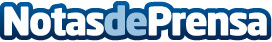 La importancia de contenidos de calidad en toda estrategia de posicionamiento web, según YoSEO MarketingSon muchas las técnicas que componen una estrategia de posicionamiento web pero entre ellas sobresale la creación de unos contenidos de calidad, un aspecto que los algoritmos de los motores de búsqueda online valoran muy positivamente, aseguran desde YoSEO MarketingDatos de contacto:YoSEO Marketing910 052 134Nota de prensa publicada en: https://www.notasdeprensa.es/la-importancia-de-contenidos-de-calidad-en Categorias: Comunicación Marketing E-Commerce http://www.notasdeprensa.es